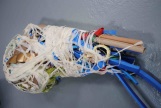 Big Idea that drives Lesson/Unit:Every living being moves. When we consider the ways and reasons people and animals move we can get a glimpse of patterns in society, the values of a group of people, or the survivalist needs of a community or group. By breaking movement down individually, locally, nationally and globally, we can begin to distinguish these patterns and values and convey them through artwork.Key concepts about Big Idea:We can make art about ourselves and share it with other people and that can communicate where we situate ourselves globally.We can do this with the intent of swapping with another group of people so that we can exchange information and learn more about other people we do not know.Zines are an easy, cheap way to distribute information.Accessibility and portability of artwork encourages the exchange of new perspectives.Fine Arts Goals Met by the Objectives:VA:Re7.2.6 : Analyze ways that visual components and cultural associations suggested by images influence ideas, emotions, and actions. VA:Cn10.1.6 : Generate a collection of ideas reflecting current interests and concerns that could be investigated in art making. VA:Cr1.1.6. : Combine concepts collaboratively to generate innovative ideas for creating art. VA:Re7.2: Analyze ways that visual components and cultural associations suggested by images influence ideas, emotions, and actions VA:Re8.1.6: Collaboratively interpret art and generate meanings through describing
and analyzing feelings, subject matter, formal characteristics, art- making approaches, and contextual information. 3-4 Essential Questions:How have our families moved in the past?How did my family get here?Where are my classmates from?What are my families values and where do those come from?Vocabulary Acquisition:Mixed Media: using multiple art making materials and techniques to create an artworkCollage: a piece of art made by sticking various different materials such as photographs and pieces of paper or fabric onto a backing.Zine: A DIY magazine, usually small batch production, often used to give voices to the voiceless and disseminate information about important but out of the spotlight issues. Key Artistic Concepts:ZineCollageDrawingStamps Conveying a narrative through imagesArtmaking Materials Needed: Half sheet of paperColored pencils, markers, crayonsColored construction paperScissorsMagazinesStamp making materials from the week beforeGlue sticksContemporary/Historical/Multicultural exemplars:Zine YOUTUBE VIDEOExamples from my personal zine collection Procedures:DISCUSSION: (8 minutes)Show the video about zines to introduce them to the idea.Tell them that our class will be making a zine and my other class at the university is also making a zine and that when we are done we will swap the zine and they will have two zines. This will help them share about themselves and learn about other people they do not know and may never meet. Display these questions on the board for inspiration:What traditions does your family have and where do they come from?What kind of food does your family eat?Where does your family come from? Do they mostly live in America or somewhere else?What does your family value and where does that come from?How are you different from your parents/grandparents/great-grandparents? Are you more American? If you have family in other countries and do you visit them there?DEMONSTRATIONS: (7 minutes)Explain what mixed media is and how we will be using it today to work on our zine pages.We will use symbols, draw maps, write locations, clip magazine images, cut out shapes from construction paper, and write stories to convey the places our families have come from and the memories we have of these travels or cultures passed down through generations.Have them collect their art boxes, pass out the work paper, set up the construction paper and collage materials and have them come up as they need to, to grab supplies.Explain that next week we will be working on this again and that they should bring in photos from home to add to their pages.Remind everyone to map out where their collages will go so they leave room for drawings or photos they bring in next week.DESIGN/WORK SESSION: (15 minutes)Suggest that everyone begin with sketches so they know what they want to draw and what they want to cut out.Think about where they want to draw and where they need collage materials. Then start cutting out shapes and images and then glue them down and add drawings. Make your stamp to be painted next weekWalk around and assist people and ask about their storiesCLEAN UP: (5 minutes)Clean up collage materials. Check the floor and desks. Clean up desks with Clorox towels if necessary.Put their art in their art boxes and put them.CLOSURE: (5 minutes) Ask some students to share what they put into their collage/page so far!Remind them to bring in images for next week!Title of Lesson:ZINE SWAPTeacher:Ms. AyersSchool:PVO SouthGrade Level[s]:Sixth GradeDate to be Taught:4/13/2017